’sWoods & WatersSportsmen’s Fellowship3064 Zion Hill Road, Millwood, GA 31552 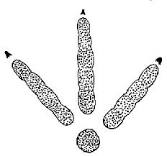 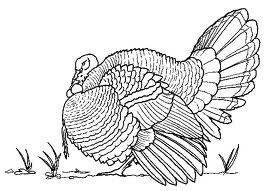  2022 “Big Bird” ContestSaturday, April 2nd, 2022$25 Entry FeeMust be paid on or before Friday, April 1st, 9:00 PMOne half of the proceeds will go to Jep’s Job & Mattie’s Mission,and the other half will be used as prize money.Scoring will be by National Wild Turkey Federation standards.1st Place – 30% of Entry Fee monies + Trophy2nd Place – 15% of Entry Fee monies + Trophy3rd Place – 5% of Entry Fee monies + TrophyScoring will take place between 11:00 am and 3:00 pm on Saturday, April 2nd, at the Zion Hill Church in Millwood.For more info contact…Riley Morris – (912) 592=1688 or Zeb Lloyd – (912) 816-8078’sWoods & Waters Sportsmen’s Fellowship2022 BIG BIRD CONTESTRegistration Form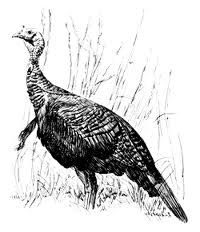 Hunter’s Name:	Address:	City, State, Zip:	Contact #:	$25 Entry Fee received by:	Any of the event volunteers of the  may receive registration forms and entry fees. Registration forms and entry fees received by mail must arrive on or before Friday, April 1st.Mail to: , 2022 BIG BIRD Contest Entry ReceiptThis receipt has been issued to 	,as certification for his/her Registration and $25 Entry Fee into the Zion Hill Church’s Woods & Waters Sportsmen’s Fellowship “BIG BIRD” Contest, by	.Scoring of harvested turkeys will be according to National Wild Turkey Federation standards and will take place between the hours of 11:00 am and 3:00 pm on Saturday, April 2nd, at the Zion Hill Church, 3064 Zion Hill Road, in Millwood. Prize monies will be awarded in person and/or by mail.